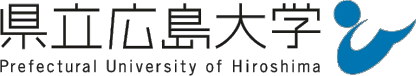 平成30年度　県立広島大学　公開講座　庄原キャンパス講座（講座番号　３）-	-	-	-	-	-	-	-	-	-	-	-	-	切り取り線	-	-	-	-	-	-	-	-	-	-	-	-	-公開講座「楽な介護とセルフケアのために～介助での体の動かし方」申込書楽な介護とセルフケアのために～介助での体の動かし方楽な介護とセルフケアのために～介助での体の動かし方楽な介護とセルフケアのために～介助での体の動かし方介護のために介護する方が体を痛めるというのはよく聞く話です。そこで介護福祉士，ヘルパーを主な対象に体に負担がより少ない介助の方法や姿勢，そしてご自身の体のケアについて学びます。理学療法を専門とする教員を講師に実習形式も行います。介護のために介護する方が体を痛めるというのはよく聞く話です。そこで介護福祉士，ヘルパーを主な対象に体に負担がより少ない介助の方法や姿勢，そしてご自身の体のケアについて学びます。理学療法を専門とする教員を講師に実習形式も行います。介護のために介護する方が体を痛めるというのはよく聞く話です。そこで介護福祉士，ヘルパーを主な対象に体に負担がより少ない介助の方法や姿勢，そしてご自身の体のケアについて学びます。理学療法を専門とする教員を講師に実習形式も行います。日　　時10月13日（土）　10：00～12：00（講義50分，休憩10分，実技講習60分）※　９：30から受付開始10月13日（土）　10：00～12：00（講義50分，休憩10分，実技講習60分）※　９：30から受付開始会　　場Call教室（２号館５階2502講義室）Call教室（２号館５階2502講義室）講　　師県立広島大学　助教　積山　和加子県立広島大学　助教　積山　和加子対　　象介護福祉士、ヘルパー等介護関係者介護福祉士、ヘルパー等介護関係者募集定員20名20名受講料金1,000円※　本学の指定口座への入金となります。申込完了後に受講案内と振込案内書をお送りします。1,000円※　本学の指定口座への入金となります。申込完了後に受講案内と振込案内書をお送りします。申込締切平成30年10月５日（金）必着平成30年10月５日（金）必着講座内容１介助動作と腰痛　～作業負担を軽減させる介助の原則～講座内容社会福祉・介護事業従事者の腰痛は増加しており，腰痛予防に取り組むことは労災予防だけでなく，離職・休職を防ぐためにも重要です。本講座では作業負担を軽減させる介助の原則について，事例を挙げながら紹介します。社会福祉・介護事業従事者の腰痛は増加しており，腰痛予防に取り組むことは労災予防だけでなく，離職・休職を防ぐためにも重要です。本講座では作業負担を軽減させる介助の原則について，事例を挙げながら紹介します。講座内容２楽な介助のために今からできること講座内容講義の内容をもとに，実際の介助方法について実技講習を行います。主に立ち上がり動作の介助，車椅子への移乗動作の介助を中心に作業負担を軽減させるポイントについて実技を行います。講義の内容をもとに，実際の介助方法について実技講習を行います。主に立ち上がり動作の介助，車椅子への移乗動作の介助を中心に作業負担を軽減させるポイントについて実技を行います。備考動きやすい服装でお願いします。動きやすい服装でお願いします。申込方法下記のＱＲコード又は本学のホームページのＵＲＬ上「申込フォーム」に入力してください。https://www.pu-hiroshima.ac.jp/ques/questionnaire.php?openid=213下記のＱＲコード又は本学のホームページのＵＲＬ上「申込フォーム」に入力してください。https://www.pu-hiroshima.ac.jp/ques/questionnaire.php?openid=213下記のＱＲコード又は本学のホームページのＵＲＬ上「申込フォーム」に入力してください。https://www.pu-hiroshima.ac.jp/ques/questionnaire.php?openid=213下記のＱＲコード又は本学のホームページのＵＲＬ上「申込フォーム」に入力してください。https://www.pu-hiroshima.ac.jp/ques/questionnaire.php?openid=213下記のＱＲコード又は本学のホームページのＵＲＬ上「申込フォーム」に入力してください。https://www.pu-hiroshima.ac.jp/ques/questionnaire.php?openid=213下記のＱＲコード又は本学のホームページのＵＲＬ上「申込フォーム」に入力してください。https://www.pu-hiroshima.ac.jp/ques/questionnaire.php?openid=213下記のＱＲコード又は本学のホームページのＵＲＬ上「申込フォーム」に入力してください。https://www.pu-hiroshima.ac.jp/ques/questionnaire.php?openid=213下記のＱＲコード又は本学のホームページのＵＲＬ上「申込フォーム」に入力してください。https://www.pu-hiroshima.ac.jp/ques/questionnaire.php?openid=213下記のＱＲコード又は本学のホームページのＵＲＬ上「申込フォーム」に入力してください。https://www.pu-hiroshima.ac.jp/ques/questionnaire.php?openid=213下記のＱＲコード又は本学のホームページのＵＲＬ上「申込フォーム」に入力してください。https://www.pu-hiroshima.ac.jp/ques/questionnaire.php?openid=213申込方法受付確認後にメールで受講案内と振込案内を送付します。受付確認後にメールで受講案内と振込案内を送付します。受付確認後にメールで受講案内と振込案内を送付します。受付確認後にメールで受講案内と振込案内を送付します。受付確認後にメールで受講案内と振込案内を送付します。受付確認後にメールで受講案内と振込案内を送付します。受付確認後にメールで受講案内と振込案内を送付します。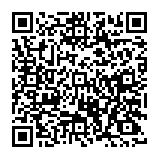 申込方法また，従来どおり郵送での申込みも可能です。また，従来どおり郵送での申込みも可能です。また，従来どおり郵送での申込みも可能です。また，従来どおり郵送での申込みも可能です。また，従来どおり郵送での申込みも可能です。申込方法公開講座申込書をご記入いただき，返信用封筒※を同封のうえ，送付してください。
※返信用封筒（長形３号：横 120mm×縦 235mm）に82円切手貼付。公開講座申込書をご記入いただき，返信用封筒※を同封のうえ，送付してください。
※返信用封筒（長形３号：横 120mm×縦 235mm）に82円切手貼付。公開講座申込書をご記入いただき，返信用封筒※を同封のうえ，送付してください。
※返信用封筒（長形３号：横 120mm×縦 235mm）に82円切手貼付。公開講座申込書をご記入いただき，返信用封筒※を同封のうえ，送付してください。
※返信用封筒（長形３号：横 120mm×縦 235mm）に82円切手貼付。公開講座申込書をご記入いただき，返信用封筒※を同封のうえ，送付してください。
※返信用封筒（長形３号：横 120mm×縦 235mm）に82円切手貼付。公開講座申込書をご記入いただき，返信用封筒※を同封のうえ，送付してください。
※返信用封筒（長形３号：横 120mm×縦 235mm）に82円切手貼付。公開講座申込書をご記入いただき，返信用封筒※を同封のうえ，送付してください。
※返信用封筒（長形３号：横 120mm×縦 235mm）に82円切手貼付。公開講座申込書をご記入いただき，返信用封筒※を同封のうえ，送付してください。
※返信用封筒（長形３号：横 120mm×縦 235mm）に82円切手貼付。公開講座申込書をご記入いただき，返信用封筒※を同封のうえ，送付してください。
※返信用封筒（長形３号：横 120mm×縦 235mm）に82円切手貼付。公開講座申込書をご記入いただき，返信用封筒※を同封のうえ，送付してください。
※返信用封筒（長形３号：横 120mm×縦 235mm）に82円切手貼付。申込方法受講申込に伴う個人情報については，公開講座以外には使用しません。受講申込に伴う個人情報については，公開講座以外には使用しません。受講申込に伴う個人情報については，公開講座以外には使用しません。受講申込に伴う個人情報については，公開講座以外には使用しません。受講申込に伴う個人情報については，公開講座以外には使用しません。受講申込に伴う個人情報については，公開講座以外には使用しません。受講申込に伴う個人情報については，公開講座以外には使用しません。受講申込に伴う個人情報については，公開講座以外には使用しません。受講申込に伴う個人情報については，公開講座以外には使用しません。受講申込に伴う個人情報については，公開講座以外には使用しません。主催問合先主催主催県立広島大学主催問合先申込み先申込み先県立広島大学庄原キャンパス地域連携センター県立広島大学庄原キャンパス地域連携センター県立広島大学庄原キャンパス地域連携センター県立広島大学庄原キャンパス地域連携センター県立広島大学庄原キャンパス地域連携センター県立広島大学庄原キャンパス地域連携センター県立広島大学庄原キャンパス地域連携センター県立広島大学庄原キャンパス地域連携センター主催問合先〒727-0023　広島県庄原市七塚町5562番地〒727-0023　広島県庄原市七塚町5562番地〒727-0023　広島県庄原市七塚町5562番地〒727-0023　広島県庄原市七塚町5562番地〒727-0023　広島県庄原市七塚町5562番地〒727-0023　広島県庄原市七塚町5562番地〒727-0023　広島県庄原市七塚町5562番地〒727-0023　広島県庄原市七塚町5562番地主催問合先電話・ＦＡＸ（兼用）電話・ＦＡＸ（兼用）0824-74-17040824-74-17040824-74-17040824-74-1704主催問合先メールアドレスメールアドレスgakujutu@pu-hiroshima.ac.jpgakujutu@pu-hiroshima.ac.jpgakujutu@pu-hiroshima.ac.jpgakujutu@pu-hiroshima.ac.jpgakujutu@pu-hiroshima.ac.jpgakujutu@pu-hiroshima.ac.jp主催問合先問合せ問合せ上記申込先又は総務課（地域連携センター担当）上記申込先又は総務課（地域連携センター担当）上記申込先又は総務課（地域連携センター担当）上記申込先又は総務課（地域連携センター担当）上記申込先又は総務課（地域連携センター担当）上記申込先又は総務課（地域連携センター担当）上記申込先又は総務課（地域連携センター担当）上記申込先又は総務課（地域連携センター担当）主催問合先電話0824-74-10000824-74-10000824-74-10000824-74-10000824-74-10000824-74-1000名前（ふりがな）受講案内送付先〒電話（	）	－日中の連絡先：Ｅ－ｍａｉｌ所属先及び職種